от 19 июня 2018 г.						                                            № 272   Республика Коми, г. Ухта Об утверждении отчета об исполнении бюджета МОГО «Ухта» за 2017 годРуководствуясь статьей 264.6 Бюджетного кодекса Российской Федерации, статьей 30 Устава МОГО «Ухта», статьей 39 решения Совета МОГО «Ухта» от 14.05.2008 № 174 «Об утверждении Порядка ведения бюджетного процесса в МОГО «Ухта», Совет муниципального образования городского округа «Ухта» РЕШИЛ:Статья 1.	Утвердить отчет об исполнении бюджета муниципального образования городского округа «Ухта» за 2017 год по доходам в сумме 3 655 637 133 рубля 15 копеек, по расходам в сумме 3 513 164 010 рублей 85 копеек с превышением доходов над расходами (профицитом) бюджета муниципального образования городского округа «Ухта» в сумме 142 473 122 рубля 30 копеек и со следующими показателями:1)	доходов бюджета муниципального образования городского округа «Ухта» за 2017 год по кодам классификации доходов бюджетов согласно приложению 1 к настоящему решению;2)	расходов бюджета муниципального образования городского округа «Ухта» за 2017 год по ведомственной структуре расходов бюджета муниципального образования городского округа «Ухта» согласно приложению 2 к настоящему решению;3) 	расходов бюджета муниципального образования городского округа «Ухта» за 2017 год по разделам, подразделам классификации расходов бюджетов Российской Федерации согласно приложению 3 к настоящему решению;4) 	источников финансирования дефицита бюджета муниципального образования городского округа «Ухта» за 2017 год по кодам классификации источников финансирования дефицитов бюджетов Российской Федерации согласно приложению 4 к настоящему решению.Статья 2.	Настоящее решение вступает в силу после его официального опубликования. «Ухта» кар кытшлöн муниципальнöй юкöнса Сöвет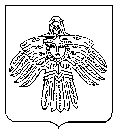 Совет муниципального образования городского округа «Ухта»КЫВКöРТöДРЕШЕНИЕ33-е (очередное) заседание 5-го созываКЫВКöРТöДРЕШЕНИЕ33-е (очередное) заседание 5-го созываКЫВКöРТöДРЕШЕНИЕ33-е (очередное) заседание 5-го созываГлава МОГО «Ухта»-председатель Совета МОГО «Ухта»                                  Г.Г. Коненков